Jacqueline Mainwaring, PhD, DNP, MS, CRNA, CNE Assistant Professor, Program Director DNP Nurse Anesthesia Program, College of NursingJefferson (Philadelphia University + Thomas Jefferson University)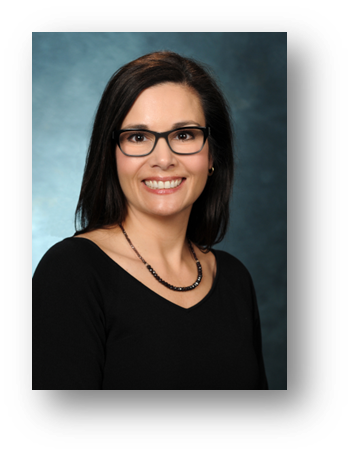 Dr. Mainwaring is the Program Director for Thomas Jefferson University’s DNP Nurse Anesthesia Program. She graduated from the Medical College of Pennsylvania’s Nurse Anesthesia Program in 1996 and maintains a clinical practice at a level-one trauma center in Delaware. She earned her DNP from Wilmington University in 2018 and a Ph.D. in Nursing Education from Indiana University of Pennsylvania in 2022. She is active within the Delaware Association of Nurse Anesthetists, serving on several board and committee positions over the years. In 2021 when she was the President of the Delaware Association of Nurse Anesthetists, Delaware successfully gained full practice authority. She currently serves on the Delaware Board of Nursing, multiple DANA committees, and the AANA Foundation Poster Review Committee.  Aside from advocating for CRNA practice, addressing stress, depression, burnout, and resilience has been a passion of Dr. Mainwaring’s for her entire career. Both her DNP Project and her dissertation focused on these topics. Additionally, she previously served on the AANA Health and Wellness Committee. Her goal is not only to graduate the best and brightest future CRNAs but to inspire them to take care of themselves first so they can optimally give back to their communities. 